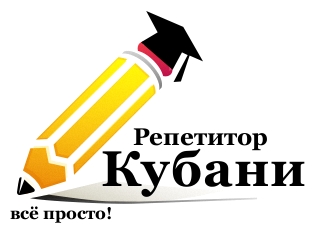 ПРАЙС-ЛИСТ УСЛУГ АГЕНТСТВА «РЕПЕТИТОР КУБАНИ»Занятия по школьным предметам в мини-группах (4-6 человек)ПредметПредметПродолжительность занятийСтоимость занятияСтоимость занятияРасчет/блок Расчет/блок ОплатаДисциплина по запросу5-11 классДисциплина по запросу5-11 класс60мин90мин120мин200р300р400р200р300р400р10102000р3000р4000рПодготовка к ГИА, ЕГЭПодготовка к ГИА, ЕГЭ60мин90мин120мин280р400р550р280р400р550р10102800р4000р5500рНачальная школа 1-4 класс (один предмет)Начальная школа 1-4 класс (один предмет)60мин90мин120мин180р250р350р180р250р350р10101800р2500р3500рИностранный язык\базовыйИностранный язык\базовый60 мин90мин120мин280р400р550280р400р55010102800р4000р5500рГИА, ЕГЭ, FCE, TOEFL, ГИА,IELTSГИА, ЕГЭ, FCE, TOEFL, ГИА,IELTS60мин90мин120мин35050065035050065010103500р5000р6500рБизнес-курсБизнес-курс60мин90мин120мин40055075040055075010104000р5500р7500рРазговорныйРазговорный60мин90мин120мин35050065035050065010103500р5000р6500рПредметПродолжительность занятийПродолжительность занятийСтоимость занятияУ себя/на выездРасчет/блокРасчет/блокОплатаОплатаОплатаИндивидуальное обучение60мин60мин400-60010104000-60004000-60004000-6000Индивидуальное обучение90мин90мин600-80010106000-80006000-80006000-8000Индивидуальное обучение120мин120мин800-120010108000-120008000-120008000-12000